Rabbits and kangaroos in urban areas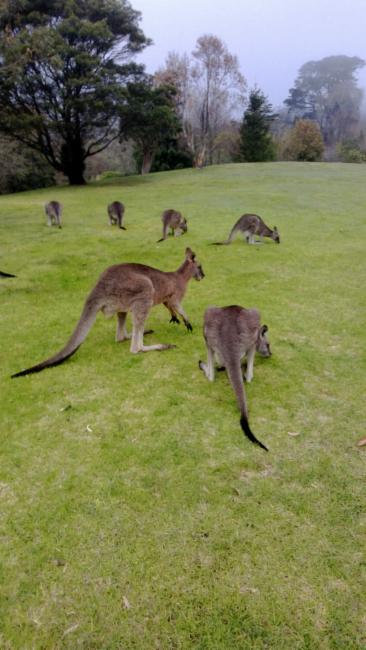 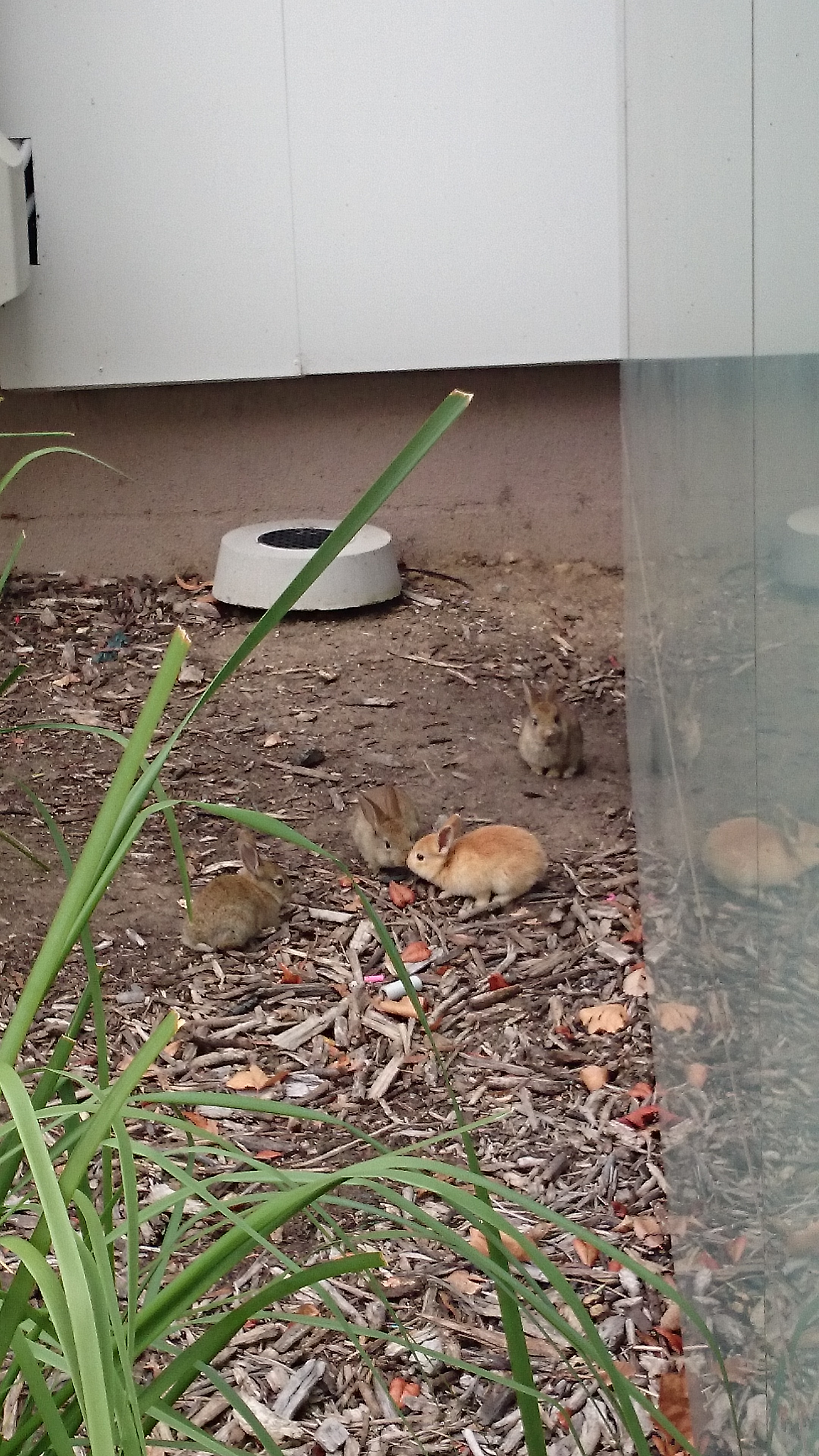 Using the ALA and other sources, research and show on a map areas in the ACT where both of these animals have become overpopulated.Explain some ways that have been implemented to control populations of these animals. How could controlling the numbers of these animals affect other local species? Think about both positive and negative consequences.Looking at the occurrence records of the kangaroo and the rabbit in the ACT, why might these records not accurately reflect the current populations and spread of these species?Rabbits are an introduced species to Australia, whereas the kangaroos are native. Do you think this fact should affect how the populations of each animal are controlled? Explain your answer.